Волшебное словоаленький старичок с длинной седой бородой сидел на скамейке и зонтиком чертил что-то на песке.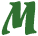 - Подвиньтесь, - сказал ему Павлик и присел на край.Старик подвинулся и, взглянув на красное, сердитое лицо мальчика, сказал:- С тобой что-то случилось?- Ну и ладно! А вам-то что? - покосился на него Павлик.- Мне ничего. А вот ты сейчас кричал, плакал, ссорился с кем-то...- Ещё бы! - сердито буркнул мальчик.- Я скоро совсем убегу из дому. - Убежишь?- Убегу! Из-за одной Ленки убегу.- Павлик сжал кулаки. - Я ей сейчас чуть не поддал хорошенько! Ни одной краски не даёт! А у самой сколько!- Не даёт? Ну, из-за этого убегать не стоит.- Не только из-за этого. Бабушка за одну морковку из кухни меня прогнала... прямо тряпкой, тряпкой...Павлик засопел от обиды.- Пустяки! - сказал старик. - Один поругает, другой пожалеет.- Никто меня не жалеет! - крикнул Павлик.-Брат на лодке едет кататься, а меня не берёт. Я ему говорю: “Возьми лучше, всё равно я от тебя не отстану, вёсла утащу, сам в лодку залезу!”Павлик стукнул кулаком по скамейке. И вдруг замолчал.- Что же, не берёт тебя брат?- А почему вы всё спрашиваете? Старик разгладил длинную бороду:- Я хочу тебе помочь. Есть такое волшебное слово...Павлик раскрыл рот.- Я скажу тебе это слово. Но помни: говорить его надо тихим голосом, глядя прямо в глаза тому, с кем говоришь. Помни- тихим голосом, глядя прямо в глаза...- А какое слово?Старик наклонился к самому уху мальчика. Мягкая борода его коснулась Павликовой щеки. Он прошептал что-то и громко добавил:- Это волшебное слово. Но не забудь, как нужно говорить его.- Я попробую, - усмехнулся Павлик,- я сейчас же попробую. - Он вскочил и побежал домой.Лена сидела за столом и рисовала. Краски - зелёные, синие, красные - лежали перед ней. Увидев Павлика, она сейчас же сгребла их в кучу и накрыла рукой.“Обманул старик! - с досадой подумал мальчик. - Разве такая поймёт волшебное слово!..”Павлик боком подошёл к сестре и потянул её за рукав. Сестра оглянулась. Тогда, глядя ей в глаза, тихим голосом мальчик сказал:- Лена, дай мне одну краску... пожалуйста...Лена широко раскрыла глаза. Пальцы её разжались, и, снимая руку со стола, она смущённо пробормотала:- Ка-кую тебе?- Мне синюю, - робко сказал Павлик. Он взял краску, подержал её в руках, походил с нею по комнате и отдал сестре. Ему не нужна была краска. Он думал теперь только о волшебном слове.“Пойду к бабушке. Она как раз стряпает. Прогонит или нет?”Павлик отворил дверь в кухню. Старушка снимала с противня горячие пирожки.Внук подбежал к ней, обеими руками повернул к себе красное морщинистое лицо, заглянул в глаза и прошептал:- Дай мне кусочек пирожка... пожалуйста.Бабушка выпрямилась.Волшебное слово так и засияло в каждой морщинке, в глазах, в улыбке.- Горяченького... горяченького захотел, голубчик мой! - приговаривала она, выбирая самый лучший, румяный пирожок.Павлик подпрыгнул от радости и расцеловал её в обе щеки.“Волшебник! Волшебник!” - повторял он про себя, вспоминая старика.За обедом Павлик сидел притихший и прислушивался к каждому слову брата. Когда брат сказал, что поедет кататься на лодке, Павлик положил руку на его плечо и тихо попросил:- Возьми меня, пожалуйста. За столом сразу все замолчали. Брат поднял брови и усмехнулся.- Возьми его, - вдруг сказала сестра. - Что тебе стоит!- Ну, отчего же не взять? - улыбнулась бабушка. - Конечно, возьми.- Пожалуйста, - повторил Павлик. Брат громко засмеялся, потрепал мальчика по плечу, взъерошил ему волосы:- Эх ты, путешественник! Ну ладно, собирайся!“Помогло! Опять помогло!”Павлик выскочил из-за стола и побежал на улицу. Но в сквере уже не было старика. Скамейка была пуста, и только на песке остались начерченные зонтиком непонятные знаки.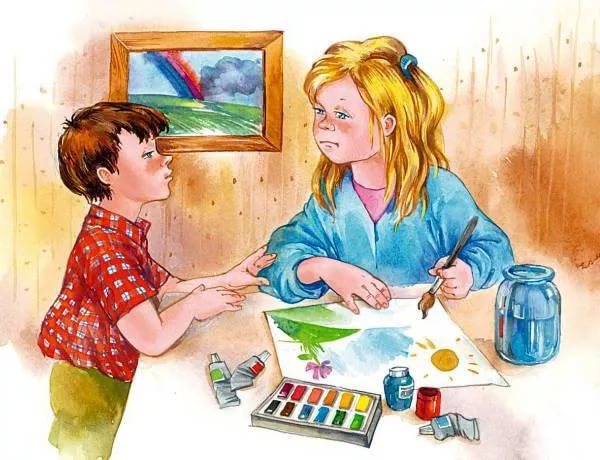 